דף מידע טכני לערכת תאורה TH1695אנרגיה:מנוע בנזין Yamaha מדגם EF1000IS\ או אחר שיאושר מראש הספק גנראטור KW 1מתח עבודה 230 וולט, תדר 50 הרץ, חד פאזייכולת עבודה רציפה עד 10 שעותהגנה נגד קפיצות במתח/ עומס יתר/ התחשמלות מובנת במערכתלוח בקרה ופיקוד:מד שעות עבודה מפסק ראשי מואר להפעלת המערכתמתג הפעלה מואר לכל גוף תאורה מפסק כיבוי חרום למערכת התאורהתורן: גובה התורן 3.5 מטר הנפתח במספר שלביםפתיחה וסגירת התורן ידנית ללא צורך בכלים נוספים ע"י מפעיל בודדתאורה:2 פנסי היצף לד בעלי עוצמה כוללת של 40000 לומן \ (ניתן לבצע על ידי 4 פנסים בתנאי שעוצמת התאורה הכללית לא תרד )זמן חיים של גוף התאורה כ 50,000 שעותאטימות לגשם ואבק על פי תקן 68IPאפשרות סיבוב הפנסים בזמן עבודה ב 360 מעלות בצורה אופקיתכללי:מידות מערכת: 800x550x620  מ"ממשקל ערכה 52 ק"גרעש המערכת במצב עבודה 60 Db במרחק 3 מטרהמערכת מאפשרת עבודה ע"י חבור למתח רשת 220 וולטניתן לנייד את המערכת על גבי גלגלים, מלגזה או הרמה ע"י 2 אנשים 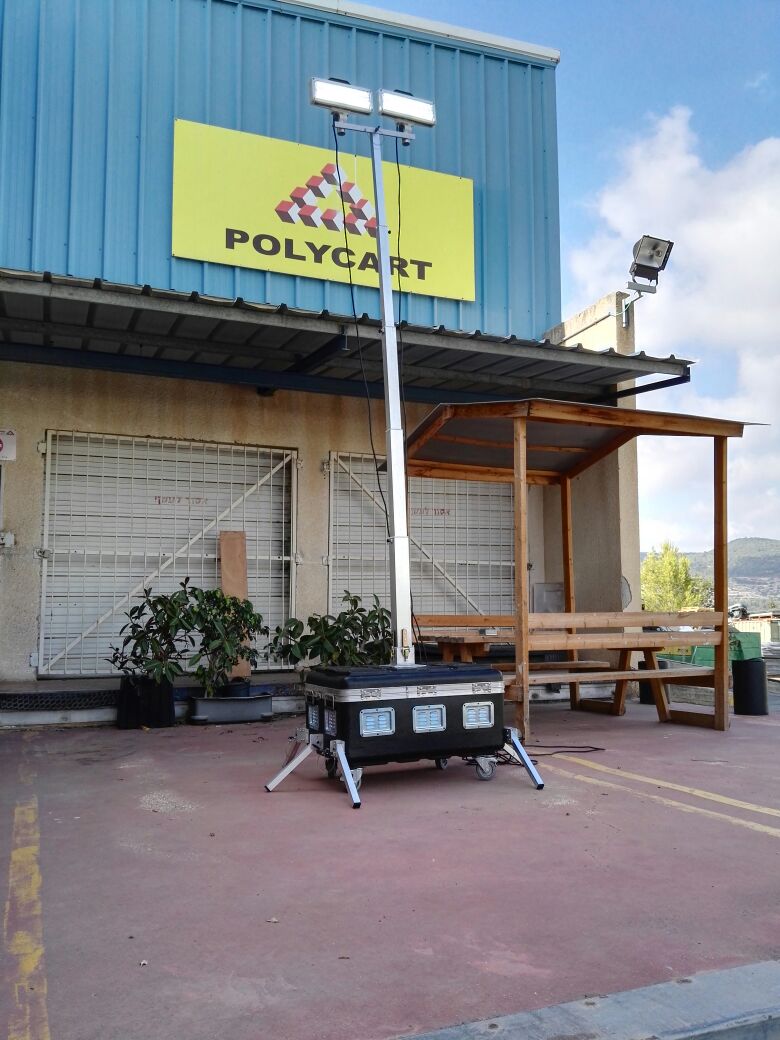 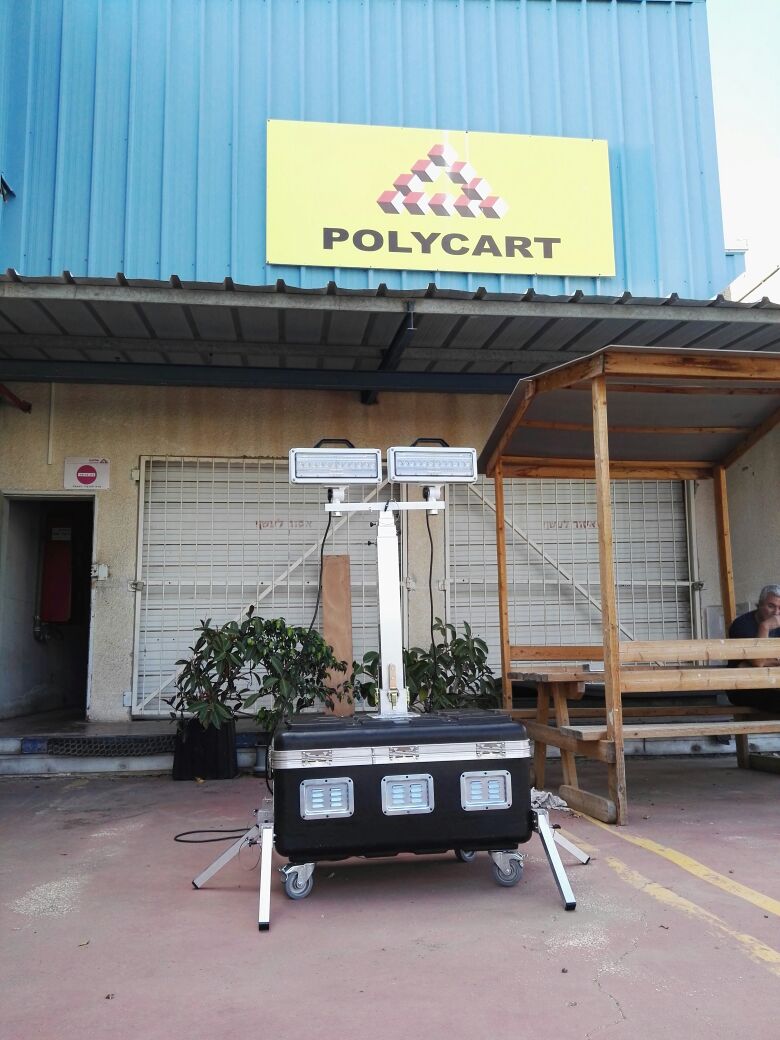 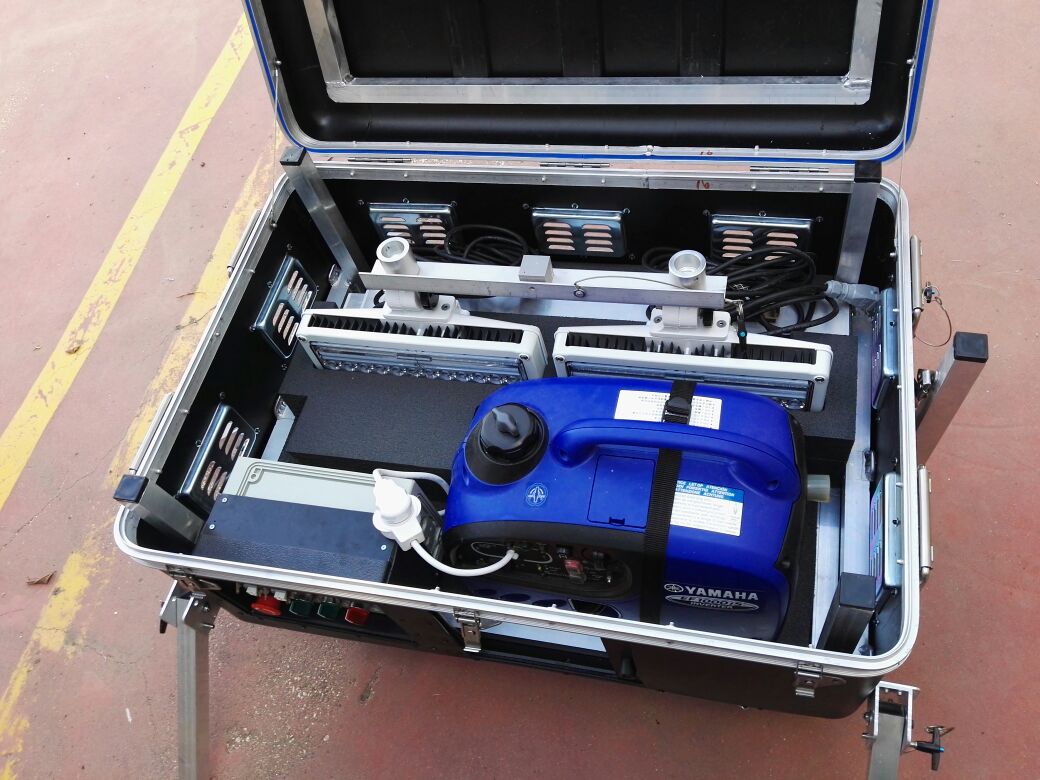 